Обработка изделий: Обработка изделий: Кромки фанеры закруглены и шлифованы, окрашены. Для окраски элементов из влагостойкой фанеры применяется водно-дисперсионное покрытие, устойчивое к атмосферному и химическому воздействию. На фанерных элементах нанесено стилизованное изображение износостойкими красками на UV-принтере. Финишное покрытие - водно-дисперсионный лак с добавлением биоцидной добавки НАНОСЕРЕБРО.Изделия из металла имеют плавные радиусы закругления и тщательную обработку швов. Для покрытия изделий из стали используется экологически чистое, обладающее хорошей устойчивостью к старению в атмосферных условиях, стабильностью цвета антикоррозийное, выдерживающее широкий диапазон температур, двойное порошковое окрашивание.В целях безопасности все отдельно выступающие детали и резьбовые соединения закрыты пластиковыми колпачками, края болтов закрыты пластиковыми заглушками.Закладные детали опорных стоек – двойное порошковое окрашивание.Соответствие стандартам: Все изделия ТМ СКИФ спроектированы и изготовлены согласно национальному стандарту РФ, а именно ГОСТ Р52169-2012, ГОСТ Р52299-2013.Оборудование изготовлено по чертежам и техническим условиям изготовителя и соответствует требованиям ТР ЕАЭС 042/2017.Паспорт на изделие: на русском языке, согласно ГОСТ Р 52301-2013, раздел 5.Гарантийный срок на изделия 12 месяцевНазначенный срок службы 10 лет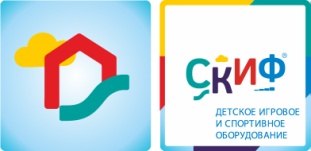 ИО 11.М.07.01  Качель-семья ИО 11.М.07.01  Качель-семья ИО 11.М.07.01  Качель-семья КомплектацияКомплектацияКомплектацияКол-воЕд-ца изм.Стойки качелиВыполнены из стального профиля 80х80 мм, стойки окрашены порошковой краской в синий цвет. Закрыты пластиковой квадратной заглушкой черного цвета.4шт.Перекладина для подвеса качелиВыполнена из трубы диаметром 42 мм и стальных пластин размером 380х400мм, окрашена порошковой краской в красный цвет. Размер перекладины, мм: 2140х380х4001шт.Сиденье"семья"Каркас сиденья сварной – выполнен  из металлической трубы наружным диаметром 32 мм и профиля квадратного 30х30. К каркасу закреплены два сиденья- одно для ребенка -закрытое сиденье  из термоэластопласта. Размер — 440х287х235 мм. Внутри конструкции предусмотрены металлическая пластина и закладные, которые придают изделию высокую прочность. Сиденье предназначено для детей до 3-х лет — защитные вертикальные ограничители и обод обеспечивают безопасное и комфортное положение маленького ребёнка ; второе сиденье для родителя - состоит из алюминиевой пластины, сверху покрытой термоэластопластом. За счёт металлической закладной сиденье отличается прочностью и выдерживает повышенные нагрузки. Изделие имеет антискользящую поверхность. На сиденье предусмотрены 4 отверстия диаметром 8.5 мм под резьбу М8 для крепления подвесов. 1комплектЦепьЦепь: короткозвеньевая, некалиброванного класса, прочность металла Т (8), диаметр сечения звена цепи 6 мм. Цепи соединены в единый подвес наконечником для крепления к перекладине качели. Наконечник выполнен из профиля 30х30мм, втулки и подшипника. Наконечник окрашен в красный цвет. Цепь защищена кембриком на всю длину1комплектГабариты (ДхШхВ), мм3070х1350х2400(h)3070х1350х2400(h)3070х1350х2400(h)Зона безопасности,  мм 3070х77003070х77003070х7700